CITTA’ DI POLICORO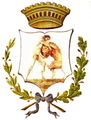           Assessorato ai Servizi Sociali				      AVVISO   PUBBLICO       ISCRIZIONI ASILO NIDO COMUNALE  “LINUS” A.S. 2018/2019 asilo nido “LINUS”   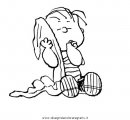 Si avvisa la cittadinanza che sono aperte   le  iscrizioni  per l'asilo comunale "LINUS”, con sede in via C. Colombo.Numero posti : 26Al nido possono essere iscritti  bambini   nati dal 01/01/2016 al 01/06/2018 e residenti nel Comune di Policoro. Sono destinatarie del servizio anche le famiglie ivi domiciliate per motivi di lavoro.In caso di disponibilità di posti, possono essere accolti bambini residenti in altri Comuni, ai sensi dell’art. 2 del Regolamento per la gestione dell’asilo.PER L'ISCRIZIONE i diretti interessati devono presentare domanda su apposito modulo, a disposizione presso l’Ufficio Cultura (biblioteca comunale -piazza Eraclea n. 1)  o scaricabile sul sito web del Comune www.policoro.gov.it.Ad esso vanno allegate:fotocopia del documento di riconoscimento del richiedentecopia dell'attestazione I.S.E.E. in corso di validità.Le domande potranno essere consegnate  all'ufficio protocollo del Comune o al Servizio Cultura, secondo gli orari degli uffici, entro e non oltre il  30 giugno 2018.I criteri di ammissione all’asilo nido “Linus” sono stabiliti dall’art. 4 del Regolamento. La graduatoria verrà pubblicata sul sito internet www.policoro.gov.it ed affissa anche alla bacheca dell’asilo nido entro 15 giorni dalla scadenza del bando.Per la frequenza dell’asilo nido è previsto il pagamento di una retta mensile, determinata secondo i criteri previsti all’art. 11 del Regolamento comunale vigente.Al fine di salvaguardare  gli obblighi di vaccinazione, al momento dell’inserimento per ogni bambino dovrà essere consegnata la fotocopia del libretto di vaccinazione, così come previsto all’art. 17 del Regolamento comunale								IL  DIRIGENTE DEL I SETTORE									dr. Gaetano RINALDI